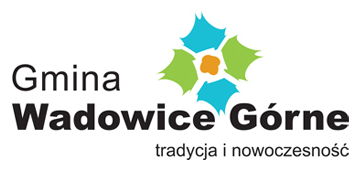     Jak segregować odpady?Informator dla mieszkańcówOdpadyTu wrzucamCzęstotliwość odbierania odpadów komunalnych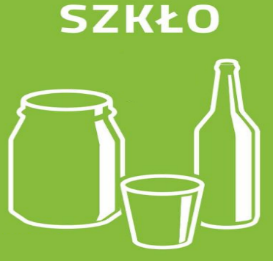 Kolor zielonySzkło, w tym szkło białei kolorowe.Butelki i pojemniki po napojachi żywności, po napojach alkoholowych oraz szklane opakowania po kosmetykach - bez zanieczyszczeń organicznych (wstępnie wymyte).1 raz na kwartał rokuwg. harmonogramu odbiorcy odpadów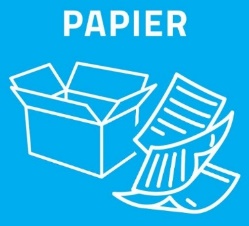 Kolor niebieskiPapierPapier, tektura, - bez zanieczyszczeń organicznych1 raz na kwartał rokuwg. harmonogramu odbiorcy odpadów
Kolor żółty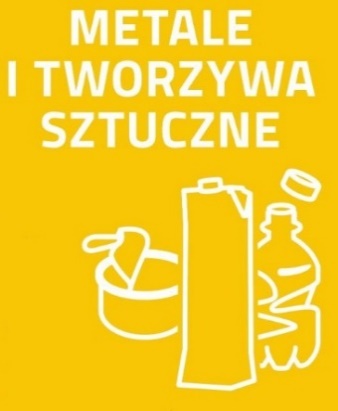 Metale i tworzywa sztuczneTworzywa sztuczne: (butelki po napojach, po płynach do naczyń, plastikowe zakrętki, torebki, worki, reklamówki)Metal (puszki po napojach, puszki po konserwach, drobny złom żelazny                    i metale kolorowe, kapsle) - bez zanieczyszczeń organicznych (wstępnie wymyte),Wielomateriałowe (kartony po mleku                i sokach, itp.)- bez zanieczyszczeń organicznych (wstępnie wymyte).1 raz w miesiącuwg. harmonogramu odbiorcy odpadów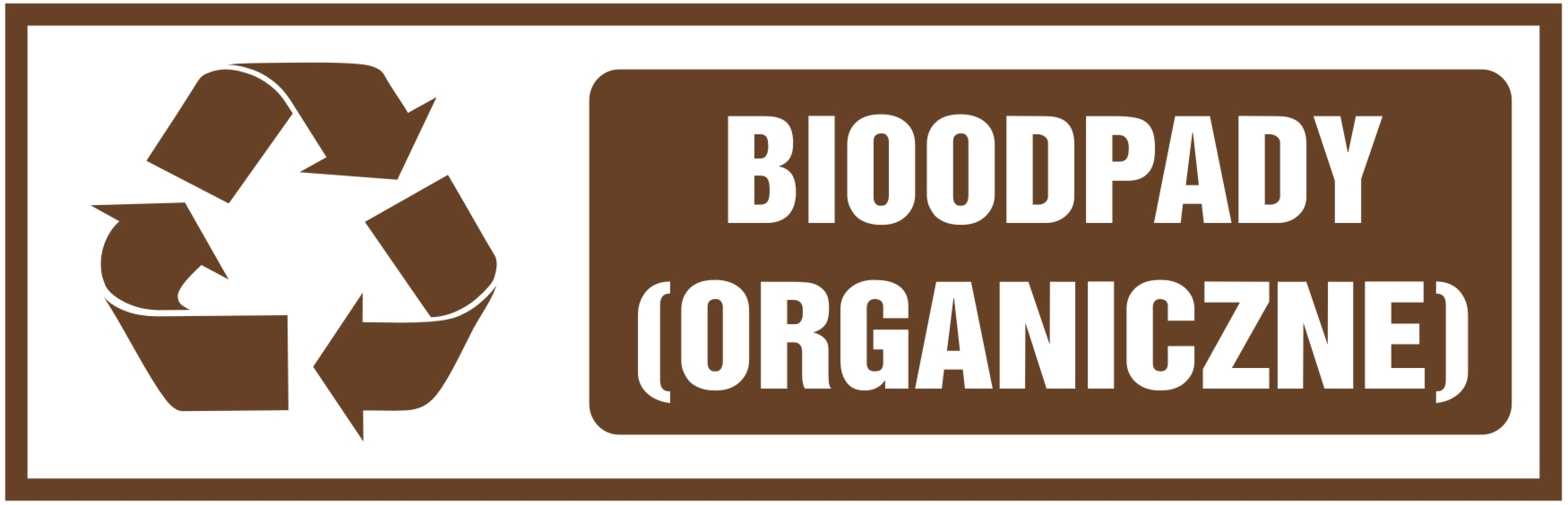 Kolor brązowyTrawę, liście, rozdrobnione gałęzie, pozostałości roślinne, kwiaty, resztki kwiatów ciętych i doniczkowych, resztki żywności (bez mięsa), obierki z owoców i warzyw, przeterminowane owoce i warzywa, skorupki jaj, fusy po kawie i herbacieDostarczane osobiście do Punktu Selektywnej Zbiórki Odpadów Komunalnych wg. potrzebPojemnik na zmieszane odpady komunalne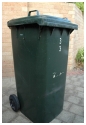 120 l- do 5 osób240 l – powyżej 5 osóbPozostałe odpady niezakwalifikowane jako segregowane –pobrudzone opakowania foliowe, tapety i worki po cemencie, popiół, buty, ubrania, szkło gospodarcze - talerze, miski, lustra, szkło okienne, samochodowe                             i okularowe, doniczki, znicze,W miesiącach od kwietnia do października 1 raz na dwa tygodnie.W miesiącach styczeń, luty, marzec, listopad i grudzień 1 raz w miesiącu wg. harmonogramu odbiorcy odpadów